Для участия необходимо оплатить орг. взнос:*при заказе с электронными версиями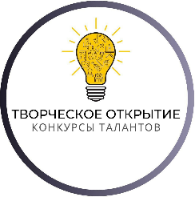 Центр искусств«Творческое открытие»Международный грантовый онлайн-конкурс талантов "Растопим сердца"Международный грантовый онлайн-конкурс талантов "Растопим сердца"Международный грантовый онлайн-конкурс талантов "Растопим сердца"Международный грантовый онлайн-конкурс талантов "Растопим сердца"1Название коллектива/ФИ участника2Город/населенный пункт;направляющая организация, если нужно указать в дипломе3Номинация4Название работы5ФИО, должность руководителя (диплом/благ письмо)6Возрастная категория7Номер телефона8Электронная почта9Ссылка на работу или само видеоКомплект наградных документов (эл. диплом и до 2х эл. благодарственных писем):Комплект наградных документов (эл. диплом и до 2х эл. благодарственных писем):400 руб – для категории изобразительное искусство650 руб – для категорий: вокальное, танцевальное, инструментальное, театральное творчество, цирковое искусство1100 руб – кубок стандарт1750 руб – кубок премиальный400 руб – медаль металлическая300 руб – комментарий жюри150 руб* – оригинальный диплом/благ. письмо